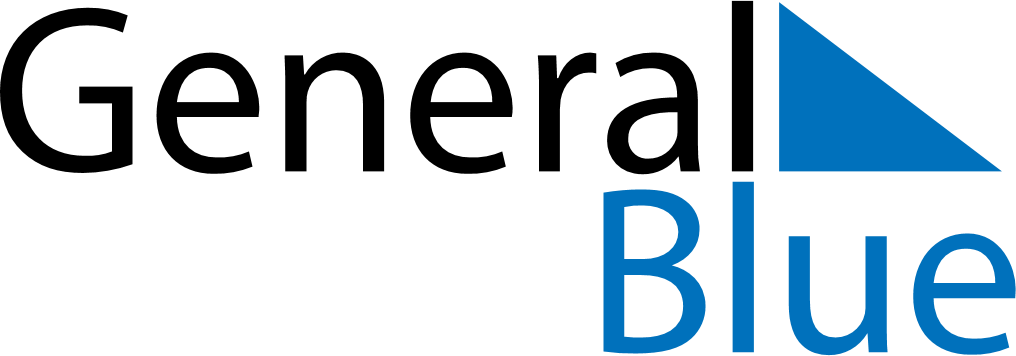 February 2018February 2018February 2018February 2018GrenadaGrenadaGrenadaMondayTuesdayWednesdayThursdayFridaySaturdaySaturdaySunday1233456789101011Independence Day12131415161717181920212223242425262728